Об учреждении:Дата открытия:Март 1976 г.Детский сад посещает 250 детей ( от 2 до 7 лет).В д/с созданы условия для развития детей, отвечающие требованиям ФГОС:музыкальный  залфизкультурный  залметодический кабинеткабинеты узких специалистов                 (логопеда и психолога)медицинский блокпрогулочные участкифизкультурная площадкаПедагогический состав:15 воспитателей  и  4 специалиста (2 музыкальных руководителя, инструктор по физической культуре, учитель логопед, педагог-психолог).100%  педагогов имеют педагогическое образование 30% - квалификационную категорию,45% -соответствие100% педагогического состава прошли курсовую подготовку в объеме не менее 72 часов.Основная образовательная программа ДОУ разработана в соответствии с ФГОС ДО, с Примерной ООП  ДО и с учетом примерной образовательной программы «Радуга» 2014 г. Инновационная деятельность:С апреля 2014г. МБДОУ д/с № 14 является базовым учреждением в Нытвенском муниципальном районе, на основании Приказов Министерства образования и науки Пермского края  № СЭД-26-01-04-217 от 01.04.2014  «Об организации работы стажировочной площадки в 2014 г.» и № СЭД-26-01-04-135 от 05.03.2015  «Об организации работы стажировочной площадки в 2015 г.» по теме:  «Внедрение федерального государственного образовательного стандарта дошкольного образования с использованием государственно-общественного управления».Оперативный руководитель стажировочной площадки по Пермскому краю  - Старший научный сотрудник отдела экспертизы образовательных программ Института развития образования Пермского края  Чистякова Наталия Дмитриевна.В работе ФСП в 2014 г. приняли участие 20 базовых ДОУ  из 16 муниципальных районов Пермского края.  В 2015 г. в работу были включены еще 7 ДОУ Пермского края.За период работы  в Федеральной стажировочной площадке Пермского края творческая группа педагогов  учреждения  приняла участие в следующих мероприятиях:апрель 2014г. создание команды  из 7 педагогов  и руководителей, имеющих I и высшую  квалификационные категории;курсовая подготовка тьюторов-андрогогов (2 человека от д/с);26-27 мая - защита программ стажировок команд тьюторов-андрогогов;июнь – участие в мониторинге специалистов и работников ДОО по готовности к  введению  ФГОС ДО в Пермском крае (на сайте ФИРО);августовская конференция  на базе Нытвенского муниципального района  - работа секции на базе ДОУ «Организация проектной деятельности в ДОУ»;2014-2015г. стажировки по теме «Современное дошкольное образование в условиях введения ФГОС: сохраняя традиции к инновациям» в объеме 16; 24; 48; 72 часа ( в форме):Нефедова Л.В. – разработка управленческого проекта «Внедрение ФГОС ДО в ДОУ»;Мочар С.А. – разработка управленческого проекта и участие в конкурсе, в вебинарах; Кылосова Е.А., Макарова М.А. – обобщение опыта научно-методическая статья;Коряковцева Г.Н., Попова В.А. – разработка методических и дидактических материалов;участие в авторских и методологических семинарах по ФГОС ДО и профессиональному стандарту педагога: «ФГОС дошкольного образования: разработка ОПП  и модернизация образовательной среды ДОО» (И.Л. Кириллов, «Институт психолого-педагогических проблем детства», г. Москва)Попова В.А. – авторские курсы «Реализация ФГОС средствами технологии интеллектуально-творческого развития детей дошкольного возраста «Сказочные лабиринты игры» (В.В. Воскобович, Санкт- Петербург);Алатырева С.М. – разработка практико-ориентированного семинара по теме «Вовлечение родителей в образовательный процесс посредством участия в проектной деятельности»:Итоговые мероприятия  в 2014 г.Практико-ориентированный семинар для педагогов Нытвенского и Оханского районов по теме «Использование проектных технологий  при реализации ООП  в соответствии с ФГОС»; участие в проведении электронного мониторинга готовности педагогов к введению ФГОС; мониторинга внутренней оценки качества ДО в условиях ФГОС ДО; мониторинга РППС, образовательной среды и др.;в апробации электронной системы внутренней оценки качества дошкольного образования для дошкольных образовательных организаций в условиях введения ФГОС ДО;Оснащение РППС – приобретение спортивного и игрового оборудования в физкультурный зал (тренажеры сложного типа, игровое оборудование, мягкие модули, напольный конструктор); современного музыкального оборудования в музыкальный зал (микшерный пульт, студийный микрофон, электронное пианино и др.);Итоговые мероприятия в 2015 г. межрегиональная конференция «ФГОС дошкольного  образования: стандарт позитивного детства»;практико-ориентированный семинар для инструкторов ФК  ДОУ района (май );практико-ориентированный семинар для методистов ДОУ района (ноябрь);практико-ориентированные семинары по освоению музыкального, игрового и  спортивного оборудования в образовательном процессе (для педагогов  района и края).В декабре 2015 г. завершается работа ФСП в ПКС  января 2015 г. ДОУ включилось в работу инновационной площадки АНО «Института инновационной образовательной политики и права «Эврика - Пермь» и является членом Ассоциации участников научных и инновационных ОУ  Пермского края «Эврика  - Пермь», под руководством Ректора института, президента ассоциации «Эврика - Пермь», члена-корреспондента Международной академии педагогического образования, к.п.н. Травникова Григория Николаевича.Направления деятельности:участие в работе лаборатории краевой инновационной образовательной площадки по теме «Инновационная технология «ТИКО-моделирования в системе дополнительного образования» под руководством  педагога доп. образования МАОУ ДОД «ЦДТ» г. Краснокамск Русских Г.В.;разработка адаптированной программы по «ТИКО – моделированию» рассчитана на 3 возраста; приобретение  «ТИКО – конструктора» разных моделей («Малыш», «Эрудит», «Грамматика», «Арифметика», «Архимед» и др.;освоение и внедрение в практику  «Инновационной технологии «ТИКО-моделирования»;участие в семинарах  и конференциях по плану ассоциации;семинар – практикум для педагогов района «ТИКО – моделирование в практике ДОУ» (январь 2016г.)проведение выездного чемпионата   «ТИКО - мастера» на базе ДОУ для воспитанников ДОУ Пермского края (январь-февраль 2016 г.)Участие в краевом конкурсе «ТИКО - изобретатели»  для детей, родителей и педагогов ПК по линии Министерства образования ПК 2016 г.Мы всегда рады встрече с вами!E-mail: solnyshko_dou@mail.ruАдрес сайта: http://ds14-nytva.permarea.ruМуниципальное бюджетное дошкольное образовательное учреждение детский сад № 14 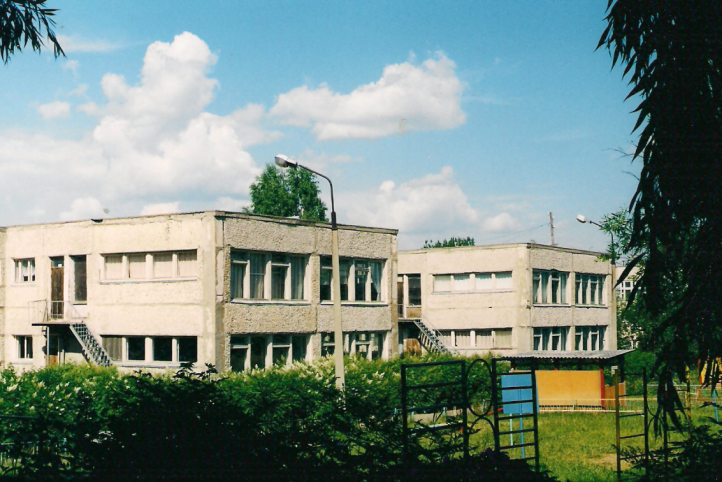 «Современный детский сад –пространство развития ребенка.Использование современного спортивного, игрового и музыкального оборудования в практике ДОУ»                                      г. Нытва                                декабрь 2015 г.